Dyeyev AndriyExperience:Documents and further information:Ch/Off license
Ice navigation experiance
DP Induction
Biometric Ukrainian passportPosition applied for: Chief OfficerAdditional position applied for: 2nd OfficerDate of birth: 01.05.1987 (age: 30)Citizenship: UkraineResidence permit in Ukraine: NoCountry of residence: UkraineCity of residence: SevastopolPermanent address: Pr.Okt. Revoluzii 47/61Contact Tel. No: +7 (869) 248-03-14 / +7 (978) 762-88-28E-Mail: andreyd1@mail.ruSkype: andrey_sevastopolU.S. visa: Yes. Expiration date 17.05.2022E.U. visa: Yes. Expiration date 31.12.2022Ukrainian biometric international passport: Not specifiedDate available from: 07.07.2017English knowledge: GoodMinimum salary: 3200 $ per month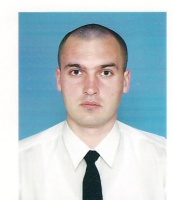 PositionFrom / ToVessel nameVessel typeDWTMEBHPFlagShipownerCrewing2nd Officer14.08.2016-15.01.2017AlinaHeavy Lift Vessel12653-A&BAhrensMarlow2nd Officer15.07.2015-12.04.2016RikeHeavy Lift Vessel12653-A&BAhrensMarlow Navigation2nd Officer06.06.2015-09.10.2015Lena JHeavy Lift Vessel10000-A&BJungerhansMarlow Navigation2nd Officer04.08.2014-18.12.2014StadeHeavy Lift Vessel10872-A&BFisherMarlow Navigation2nd Officer03.05.2014-05.07.2014Industrial DartHeavy Lift Vessel8000-A&BJuengerhansMarlow Navigation Ukraine2nd Officer12.10.2013-07.03.2014Bip victory/NylandGeneral Cargo6777-CyprusLiberty oneMarlow Navigation Ukraine3rd Officer01.02.2013-07.08.2013HHL New YorkHeavy Lift Vessel20000-A&BHansa Hevy LiftMarlow Navigation UkraineAble Seaman15.06.2012-09.12.2012HHL Bilbao/Beluga Sao PaouloHeavy Lift Vessel18000-A&BHansa Heavy LiftMarlow Navigation UkraineAble Seaman01.07.2011-15.12.2011Beluga Mumbai/HHL VeniceHeavy Lift Vessel18000-A&BBeluga Group/Hansa Heavy LiftMarlow NavigationOrdinary Seaman22.08.2010-21.02.2011Beluga SydneyHeavy Lift Vessel18000MAN B&W-LiberiaBeluga GroupMarlow NavigationOrdinary Seaman22.04.2010-23.06.2010Silver CapeRefrigerator64216656kw-NorwaySilver Cape KGUversAble Seaman05.12.2009-20.04.2010MB-23Tug Boat9681500kw-Russia&mdash;Ordinary Seaman22.07.2009-01.12.2009BBC NordlandMulti-Purpose Vessel7616MAN B&W 8L 32/40, 3840 kW at 750 rpm-GibraltarBriese SchiffahrtsBriese Swallow SevastopolOrdinary Seaman28.07.2008-23.12.2008CEG GALAXY (scout marine)General Cargo1200-A&BFehn  BerederungBriese Swallow SevastopolDeck Cadet04.12.2007-09.04.2008BBC FranceMulti-Purpose Vessel3500-GibraltarBriese SchiffahrtsBriese Swallow Sevastopol